THỦ TỤC HÀNH CHÍNH THẨM QUYỀN GIẢI QUYẾT CỦA SỞ Y TẾLĨNH VỰCMÃ QR CODELĨNH VỰCMÃ QR CODELĨNH VỰC KHÁM BỆNH, CHỮA BỆNH 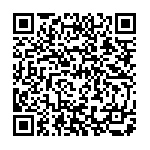 LĨNH VỰC DƯỢC PHẨM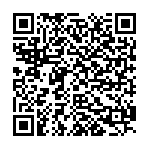 LĨNH VỰC MỸ PHẨM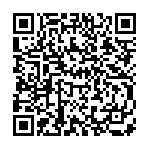 LĨNH VỰC Y TẾ DỰ PHÒNG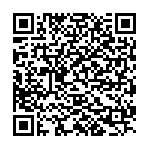 LĨNH VỰC TRANG THIẾT BỊ VÀ CÔNG TRÌNH Y TẾ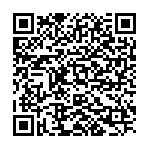 LĨNH VỰC AN TOÀN THỰC PHẨM VÀ DINH DƯỠNG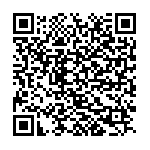 LĨNH VỰC ĐÀO TẠO NGHIÊN CỨU KHOA HỌC, CÔNG NGHỆ VÀ THÔNG TIN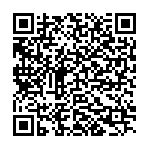 LĨNH VỰC ĐÀO TẠO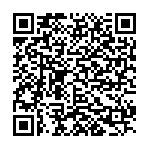 